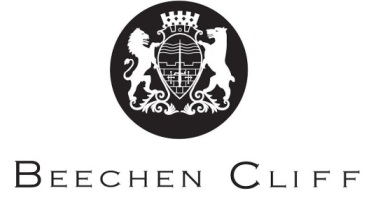 A-Level Overview Year 1: BusinessTermMrs ScottMr MaxwellKey Skills / Coursework / PSAs / Deadlines13.1 What is Business?3.1.1 Nature & purpose of business3.1.2 Different business forms3.1.3 External environment3.2 Managers, leadership & decision-making3.2.1 Managers, leadership & decision-making3.2.2 Management decision-making3.2.3 Role & importance of stakeholdersRead textbook pages 1-109Notes: key concepts, key terms & formulaMultiple choice & short answer testsCase study assessments: Time for coffee & Trumps Travel23.4 Decision making to improve operational performance3.4.1 Setting operational objectives3.4.2 Analysing operational performance3.4.3 Increasing efficiency & productivity3.3 Decision making to improve marketing performance3.3.1 Setting marketing objectives3.3.2 Understanding markets & customers3.3.3 segmentation, targeting, positioningRead textbook pages 110-254Notes: key concepts, key terms & formulaMultiple choice & short answer testsCase study assessments: Jetfast plcRead textbook pages 255-392Notes: key concepts, key terms & formula33.4.4 Improving quality3.4.5 Managing inventory and supply chains3.5 Decision making to improve financial performance3.5.1 Setting financial objectives3.3.4 Using the marketing mix3.6 Decision making to improve human resource performance3.6.1 Setting human resource objectives3.6.2 Analysing human resource performanceNumeracy tests: Operational performance, inventory controlCase study assessments Read textbook pages 393-49643.5.2 Analysing financial performance: Budgeting, cashflow, break-even, measuring profits3.6.3 Organisational design and human resource flow 3.6.4 Improving motivation and engagementNotes: key concepts, key terms & formulaTests: cash flow, break-evenAssessment: Dave’s garden centre, Rocking Horses, past exam questions53.5.4 Improving cashflow & profits3.5.3 Sources of finance RevisionInternal exams3.6.5 Improving employer-employee relationsRevisionInternal examsRead textbook pages 497-538Notes: key concepts, key terms & formulaTests: Multiple choice & short answerPast exam questions63.9 Strategic methods: pursuing strategies3.9.2 Assessing innovation3.9.4 Assessing digital technology3.9 Strategic methods: pursuing strategies3.9.1 Assessing a change in scaleRead textbook 2 pages 227-287; 323-343Notes: key concepts, key terms, diagramsAssessment case studies: Ikea, set A question 1, Bricks, Lo-co, Kim Group & Amazon